NRO OP: ______________                                                                                                           SOLICITUD NRO.: {{ }}Solicito a (ENTIDAD) un Préstamo por la suma de $ {{ }} (Pesos {{  }}) en las condiciones que se establecen en el Anexo I de esta solicitud.Datos Personales del Solicitante (*)Apellido y Nombres: __________________________________________________________________________________________CUIL: _____________________________________   Nro. de Doc.: ___________________________________________________Fecha de Nac.: _______________Nacionalidad:________________________  Estado Civil:________________________________ Domicilio Real: ______________________________________________________________________________________________ Localidad: __________________________________________________________________ Código Postal_____________________Pcia.:____________________________ Teléfono Particular: _____________________  Teléfono Celular: ____________________E-Mail: __________________________________________________________________Antecedentes Laborales:Empleador : ____________________________________________________CUIT:________________________________________Domicilio Laboral ____________________________________________________________________________________________Código Postal: _______Localidad: __________________________ Pcia.: _______________________Teléfono: ________________Referencias:Apellido y Nombre: ______________________________________Parentesco / Vínculo ___________   Tel.: _______________________________Apellido y Nombre: ______________________________________Parentesco / Vínculo ___________   Tel.:  _______________________________(*) El titular de los datos personales tiene la facultad de ejercer el derecho de acceso a los mismos en forma gratuita a intervalos no inferiores a seis meses, salvo que se acredite un interés legítimo al efecto conforme lo establecido en el artículo 14, inciso 3 de la Ley Nº 25.326.La DIRECCION NACIONAL DE PROTECCION DE DATOS PERSONALES, Órgano de Control de la Ley Nº 25.326, tiene la atribución de atender las denuncias y reclamos que se interpongan con relación al incumplimiento de las normas sobre protección de datos personales.Los datos proporcionados por la presente serán utilizados exclusivamente a los fines de hacer posible el cumplimiento de las obligaciones asumidas en su carácter de Cliente. A tal fin la entidad conservará sus datos en su base de datos electrónica en el local de la sede social, por los plazos legales establecidos en las normas reglamentarias, estando a su disposición el ejercicio de los derechos amparados por el artículo 6 inc. e) de la Ley 25.326, respecto de los datos brindados por la presente. La información aquí solicitada es de cumplimiento obligatorio a los fines del tratamiento de la presente solicitud de préstamos. La falta de provisión de la información solicitada en la presente o su inexactitud deviene en la imposibilidad de tratar su solicitud parte de la entidad.			      X ______________________________           Firma y Aclaración de firma Deudor DATOS BANCARIOS DEL SOLICITANTE.Banco Pagador de Haberes: {{ }} Suc.: {{ }} Caja de Ahorro:  }}CBU Número: Condiciones Generales del Préstamo: 1.	Declaro que la totalidad de los fondos provenientes de este Préstamo, los destinaré a consumo2.	Liquidación y desembolso de los fondos correspondientes al Préstamo. (ENTIDAD) (en adelante “el Acreedor”), desembolsará los montos correspondientes a las facilidades crediticias otorgadas y aprobadas debidamente por éste, mediante transferencia bancaria a mi cuenta sueldo, cheque o cualquier otro medio habilitado, según se determine para cada línea de Préstamos y conforme los términos incluidos en el ANEXO I. Los desembolsos serán netos de todo cargo que el Acreedor determine aplicable, como retenciones, impuestos, gastos, comisiones o cualquier otro cargo aplicable debidamente informado en la presente.3.	Cancelación del Préstamo. El Préstamo será cancelado bajo las condiciones indicadas en el encabezado del presente. El vencimiento de la primera cuota se producirá el día {{RiePedPrimerVenc}} y las restantes el mismo día de cada mes subsiguiente. Si alguno cualesquiera de los días de pago establecido para las obligaciones a mi cargo resultara inhábil, el vencimiento de los mismos se producirá el primer día hábil posterior4.	Libramiento de Pagaré. Acepto expresamente documentar la deuda en un pagaré a la vista bajo las condiciones de su libramiento, confiriendo a su vez la vía ejecutiva al presente, por lo que el Acreedor podrá a su sola opción, iniciar la ejecución con cualesquiera de los documentos que prefiera. Una vez cancelado el préstamo el Acreedor devolverá el pagaré al titular del Préstamo, siempre que éste lo requiera en la dependencia en la que solicitó el presente y dentro de los 60 (sesenta) días contados a partir de la fecha de cancelación del mismo, Vencido este plazo, el Acreedor procederá a su destrucción, sin que ello genere derecho a reclamo alguno por parte del deudor.5.	Mora. La mora en el pago de las cuotas de amortización de capital o de los servicios de interés, como así también de cualquier obligación adicional convenida, se producirá de pleno derecho y en forma automática y por el sólo vencimiento de los plazos acordados, sin necesidad de aviso previo alguno, judicial o extrajudicial. Acepto expresamente que la falta de pago de una cuota implicará la caducidad de todos los plazos concedidos para el pago de cuotas, considerándose en tal caso como íntegramente vencida y exigible en su totalidad el saldo adeudado. Asimismo, se producirá la caducidad de todos los plazos concedidos para el pago del Préstamo, estando obligado a cancelar totalmente las obligaciones emergentes de la presente solicitud pendiente de pago en los siguientes casos: (i) Si el Acreedor constatara la inexactitud de la información presentada, (ii) si no me encontrara a pleno goce de los derechos civiles o se incurriera su inhibición o se trabara embargo o se constituyera gravámenes sobre cualquiera de mis bienes o ingresos o cayera en cesación de pagos o solicitara por mi o por terceros acreedores mi concurso. En caso de incurrir en mora, me obligo a pagar, además del interés compensatorio, un interés adicional en carácter de punitorio, equivalente al 50 % del interés compensatorio, mientras dura la mora y hasta la cancelación total de la deuda. En los términos de lo dispuesto por el artículo 770 inc. a) del Código Civil y Comercial de la Nación, el Prestatario acepta expresamente que los intereses compensatorios y punitorios se capitalizarán con una periodicidad no inferior a seis meses y se acumularán al capital adeudado. La omisión o demora en el ejercicio por parte del Acreedor de cualquier derecho o privilegio emergente de esta solicitud, no podrá, en ningún caso, considerarse como una renuncia al mismo, así como su ejercicio parcial no impedirá complementarlo posteriormente ni enervará el ejercicio de cualquier otro derecho o privilegio. Los pagos parciales o entrega de dinero a cuenta, luego de operada la mora, no implicarán en ningún caso quita, espera, remisión o novación de la obligación o acciones, aún en caso de que estos pagos fueran posteriores a la demanda, proseguirán su curso por el saldo de capital, intereses o costas en el siguiente orden: 1º Impuestos, Cargos y comisiones de existir; 2º intereses punitorios; 3º intereses compensatorios y, por último, a capital.6.	Mecanismo de pago de las obligaciones. 6.1. El pago de la totalidad de las obligaciones establecidas para el Préstamo, será cancelado mediante alguno de los mecanismos que a continuación se detallan:i.	Sistema de retención de haberes, implementado a través de un código de descuento de haberes titularidad del Acreedor, y/o a través de la contratación con una entidad intermedia y demás accesorios que prevea la normativa vigente;ii.	Sistema de débito directo por Clave Bancaria Uniforme, implementado a través de acuerdos específicos del Acreedor con entidades financieras, y/o a través de la contratación de una entidad intermedia;iii.	Sistema de pago personal en el domicilio del Acreedor, o domicilios y/o sucursales por éste indicadas.iv.	Otro mecanismo, a criterio del Acreedor.Sin perjuicio del mecanismo de pago que sea aplicable en virtud del tipo de Préstamo solicitado, en este acto autorizo al Acreedor, para que frente a alteraciones en el pago de las cuotas y accesorios, establezca como mecanismo de pago alternativo y a su exclusiva elección, sin necesidad de notificación previa a  mi parte, cualquiera de los demás mecanismos enunciados precedentemente. 6.2.  Sistema de retención de haberes. En el caso de que el mecanismo de pago aplicable sea el sistema de retención de haberes, el mismo así determinado, se considera de carácter esencial para el otorgamiento del Préstamo. En tal supuesto las cuotas para el repago del capital prestado y los intereses convenidos, conjuntamente con sus accesorios, serán retenidas en forma mensual a través del sistema de retención de haberes en función del código de descuento de haberes aplicable.X ______________________________      Firma y Aclaración de firma Deudor6.3. Sistema de débito directo por Clave Bancaria Uniforme. En éste caso acepto expresamente que las sumas correspondientes a las cuotas para el repago del capital prestado y los intereses convenidos, conjuntamente con sus accesorios sean debitados de una cuenta bancaria de mi titularidad mediante el sistema de débito directo por Clave Bancaria Uniforme, según corresponda. En éste supuesto, asumo el deber de informar todo cambio de radicación de la cuenta sueldo donde se debitan las cuotas del Préstamo solicitado como asimismo comunicar el nuevo Nro. de CBU, el Banco y  sucursal en la que se encuentra radicada la misma, asimismo asumo el deber de previsionar la existencia de fondos suficientes para realizar el débito en la cuenta por las cuotas correspondientes al repago del Préstamo solicitado. La falta de cumplimiento de la obligación de informar cualquier cambio en la cuenta de pago, será considerada una falta grave de las obligaciones del presente y permitirá al Acreedor, sin necesidad de comunicación previa ni interpelación alguna, considerar al Préstamo como de plazo vencido y exigir por la vía correspondiente su pago total.6.4. Reconozco en su caso que, toda entidad, distinta del Acreedor, que realice la retención de mis haberes o los débitos directos de mi cuenta bancaria se trata de una mandataria por mí designada a estos efectos. En tal supuesto autorizo expresamente al Acreedor para que emita las instrucciones que correspondan, previa notificación de tal hecho a mi persona por cualquier medio dispuesto a tal fin por aquél. Si eventualmente la entidad no abonara al Acreedor los importes retenidos o debitados en concepto de cuotas u otros accesorios, la obligación de integración de los pagos de las obligaciones convenidas continuarán a mi cargo, debiendo en tal supuesto obrar conforme lo dispuesto por la cláusula 7 de la presente. 6.5. En función de lo aquí dispuesto, presto desde ya conformidad para que se retenga de mis haberes mensuales o bien se debite de mi cuenta bancaria, según corresponda, de acuerdo a las normas que rigen el funcionamiento de dichos mecanismos de pago, los montos dispuestos para la cancelación de las obligaciones del presente y a comunicar personalmente lo propio a mi empleador, o bien por intermedio del Acreedor. 6.6. La suscripción de la presente solicitud y demás documentación, cumple la formal autorización para que el Acreedor efectúe la retención de las cuotas del Préstamo y demás accesorios de los haberes mensuales que me correspondan o bien ordene los débitos a la entidad financiera en donde se encuentra radicada la cuenta bancaria de mi titularidad, según corresponda. 7.	Mecanismo adicional de cobranzas. 7.1. Independientemente de lo establecido en el punto 5 y solo para el caso que el Acreedor no reciba por cualquier motivo los montos correspondientes al repago del Préstamo otorgado, por alguno de los medios indicados en los apartados i) y ii) del punto 6, deberé cancelar en forma personal dichas obligaciones, dentro del día 1 al 10 de cada mes en el domicilio del Acreedor sito en Sarmiento 348 de la Ciudad Autónoma  de Buenos Aires, o en el que en el futuro constituya al efecto y me notifique, o en las sucursales de pago que se encuentren habilitadas o se habiliten en el futuro por convenios que el Acreedor celebre con las empresas prestatarias de servicios de cobranza personal, donde podrán hacer efectivo el pago directo de la cuota comprometida. Lo dispuesto precedentemente, sin perjuicio de la utilización que pueda hacer el Acreedor, a su criterio, de cualquier otro mecanismo de pago para el que desde ya le autorizado expresamente mediante la suscripción de la presente y demás documentación complementaria.7.2. En caso de encontrarme en relación de dependencia y se produjese por cualquier motivo mi desvinculación laboral y no se pudieran retener a partir de ese hecho las cuotas mensuales del Préstamo, me obligo a abonarlas o a instruir su pago con la liquidación final de la relación laboral interrumpida o en su defecto en el domicilio del Acreedor o donde este lo indique en el futuro. Frente a la desvinculación laboral o interrupción intempestiva del uso de la cuenta bancaria habilitada para el pago eventual del presente Préstamo, el Acreedor podrá exigir la constitución de nuevas garantías a su satisfacción. 7.3. Dejo expresa constancia y autorizo al Acreedor para que en el supuesto de mi fallecimiento y/o incapacidad declarada, se efectivice la retención de los importes correspondientes de las cuotas del Préstamo personal que me fuera otorgado -en el caso de ser ello posible- sobre los beneficios previsionales que por cualquier índole pudieran corresponder a mis herederos y/o beneficiarios de los mismos hasta el total cumplimiento de las obligaciones asumidas oportunamente.8.	Seguros. El Acreedor podrá constituir un seguro de vida sobre saldo deudor en su favor. Todos los seguros serán contratados en las Compañías de Seguros habilitadas por la Superintendencia de Seguros de la Nación  a mi elección y las primas de dichos seguros serán a mi exclusivo cargo, sin perjuicio de cualquier otro seguro que el Acreedor disponga contratar en resguardo del adecuado repago de las obligaciones del Préstamo. Todos los seguros se mantendrán vigentes durante todo el tiempo que duren los efectos del Préstamo y hasta tanto no se haya procedido a su cancelación Préstamo. Los gastos que demande la cobertura señalada serán incluidos dentro del monto de cada cuota del Préstamo. Se deja aclarado que la contratación del seguro de vida es exclusiva facultad del Acreedor y en caso que decidiera no contratar el mismo no asumirá responsabilidad alguna por ello. 9.	Cesión de derechos y Préstamos. 9.1. El Acreedor queda desde ahora expresamente autorizado a ceder total o parcialmente el Préstamo y sus accesorios otorgados en propiedad, propiedad fiduciaria o en garantía a terceros, sin restricciones de ningún tipo ni autorización en particular y sin necesidad de notificación al deudor cedido. 9.2. Las partes expresamente acuerdan que todos los derechos a favor del Acreedor, conforme al presente, podrán adicionalmente ser cedidos sin necesidad de notificación, de conformidad con lo que establecen los artículos 70 y 72 de la Ley 24.441, cuando tal cesión tuviera por objeto; (i) garantizar la emisión de títulos valores mediante oferta pública; (ii) constituir el activo de una sociedad con el objeto que emita títulos valores ofertables públicamente y cuyos servicios de amortización e intereses estén garantizados con dicho activo; y/o (iii) constituir el patrimonio de un fondo común de Préstamos. X ______________________________     Firma y Aclaración de firma Deudor10.	Gastos e Impuestos. Todos los gastos que se deba incurrir para el pago del Préstamo, serán a mi cargo de acuerdo con el detalle del ANEXO I. También son a mi exclusivo cargo todo impuesto presentes o futuros, costos, costas, comisiones, tasas de cualquier naturaleza que existan o fuesen creadas en el futuro por el Gobierno Nacional y que graven el mutuo, sus cuotas e intereses, los cuales se adicionarán a las cuotas mensuales. 11.	Declaraciones. Con carácter de Declaración Jurada expreso que los datos en la presente solicitud de Préstamo personal consignados son verídicos y responden a la realidad. Como así mismo que no me encuentro inhibido ni en estado de concurso o quiebra comprometiéndome a notificar fehacientemente y de inmediato al Acreedor cualquier cambio que se produjera en los mismos. Asimismo, declaro bajo juramento que me comprometo a no tomar otros Préstamos u otro tipo de asistencias que puedan afectar, mediante nuevas deducciones de mis haberes, el pago de este Préstamo durante la totalidad de su período de vigencia. En caso de incumplimiento me hago responsable de los daños y perjuicios que pudiera ocasionar al Acreedor. Me notifico por la presente que me asiste el derecho a requerir del Acreedor la respectiva constancia de saldo de deuda con el debido detalle de los pagos efectuados. 12.	Prevención de Lavado de Activos y Financiación del Terrorismo. En cumplimiento de las leyes y normas particulares emanadas de la Unidad de Información Financiera (UIF), las que declaro conocer y aceptar, manifiesto con carácter de declaración jurada que: i) la información y datos identificatorios consignados en la presente solicitud y demás documentación anexa, son exactos y verdaderos; ii) los fondos y valores a utilizar para el repago de las obligaciones contempladas en esta solicitud de Préstamo, tienen su origen en actividades lícitas; iii) la documentación respaldatoria presentada en virtud de la citada norma es copia fiel del original; y iv) SI / NO (tachar lo que no corresponda) me encuentro incluido y/o alcanzado por la ”Nómina de Personas Expuestas Políticamente” aprobada por Res. 52/2012 de la Unidad de Información Financiera, sus complementarias y/o modificatorias, que desde ya declaro conocer. En caso afirmativo Indicar: Cargo/Función/Jerarquía, o relación (con la Persona Expuesta Políticamente) 1:…………………………………………………….. y v) de acuerdo a lo establecido en el art. 20 de la ley 25.246  declaro lo siguiente SOY/ NO SOY (tachar lo que no corresponda) Sujeto Obligado. (Sólo en caso afirmativo) En virtud de ello en cumplimiento con lo establecido en el artículo 21, inciso k, de la Resolución 121/2011 de la Unidad de Información Financiera, declaro bajo juramento que doy debida observancia a las disposiciones vigentes en materia de Prevención del Lavado de Activos y Financiación del Terrorismo, por lo cual. a) tengo conocimiento del alcance y propósitos establecidos por la Ley 25.246, sus normas modificatorias y complementarias, en las resoluciones emitidas por la Unidad de Información Financiera y demás disposiciones vigentes en materia de Prevención de Lavado de Dinero y Financiación del Terrorismo, y que cumplo con la mencionada normativa; b) tengo conocimiento de la responsabilidad, como Sujeto Obligado, de informar a la Unidad de Información Financiera la existencia de Operaciones Sospechosas; c) tengo conocimiento de la obligación de presentarles la correspondiente constancia de inscripción ante la UIF (Resol. 3/14 UIF); d) SI/NO adjunto constancia de inscripción en UIF. En tal virtud, tomo conocimiento y acepto que el Acreedor podrá requerir mayor información y/o documentación al respecto, en caso de considerarlo necesario, comprometiéndome desde ya a aportar dicha información o instrumentos a la brevedad posible. Asimismo, asumo el compromiso de informar cualquier modificación que se produzca a este respecto, dentro de los treinta (30) días de ocurrida, mediante la presentación de una nueva declaración jurada.13.	Misceláneas.  13.1. Mi firma en la presente obrará como constancia plena para el Acreedor de que he recibido copia de la presente solicitud. . Asimismo obra como constancia del asentimiento expreso a  la remisión vía correo electrónico y/o cualquier otro medio que considere el Acreedor de la información correspondiente al presente Préstamo (art 4° Ley de Defensa al Consumidor).13.2. Reconozco expresamente que, previo a solicitar este Préstamo, me he asesorado debidamente y he tenido en cuenta la eventualidad de una futura alteración de las variables económicas del país y sus consecuencias en el repago del mismo al Acreedor, por lo que asumo dichas consecuencias y, en caso de ocurrir tal circunstancia en el futuro, se estará a lo convenido en la presente, renunciando a invocar la teoría de la imprevisión, onerosidad sobreviviente, o cualquier otra causal eximente. 13.3. Autorizo en forma expresa y sin reserva alguna al Acreedor para que pueda informar a las empresas de riesgo crediticio, el estado del Préstamo que en este acto estoy solicitando, ello sin que implique violación alguna a los derechos amparados por la ley de Hábeas Data Nº 25.326 sus complementarias y modificatorias. El consentimiento libre otorgado por el deudor en la presente cláusula se brinda a los efectos de la ley de protección de datos personales nº 25.326, Decreto Nº 995/2000, siguientes, modificatorios y complementarios.13.4. Me notifico de que toda consulta que quiera realizar, la podré hacer por Email a info@bicentenaria.com.ar ó por teléfono al Servicio de Atención al a los siguientes números, para Capital y para el interior del país al (011) 5272-2945 / 0810-345-0125, en forma personal en Sarmiento 348 De la Ciudad Autónoma de Buenos Aires, de 9 a 18 hs, domicilio de guarda de la documentación que respalda la presente operación de préstamo. Asimismo Podré de exigir al Acreedor la respectiva constancia del saldo de deuda con detalle de pagos efectuados.14. Domicilio y Jurisdicción. Para cualquier controversia que surja con motivo de la presente,  serán de exclusiva competencia de los Tribunales Competentes según las normas vigentes. 15. Recibo en este acto de plena conformidad la suma de  $____________ (___________________________________ ___________________________________________________________________________________________________) y por medio de cheque /transferencia / depósito en cuenta nro. __________________________________________ por $ _______________(Pesos______________________________________________________________________________________).X ___________________	       	 X _____________________			X ____________________	            Firma		      	             Aclaración					    DNIANEXO  I Comisiones y Condiciones Particulares del Préstamo. Tasa nominal anual en pesos (1) {{ }} %                                        Sistema de Amortización FRANCESTasa efectiva anual en pesos (1) {{ }} %    			Gastos de otorgamiento $.....................Costo financiero total (CFT) (4) {{ }} % 			Sellados (2) $...............................Tasa efectiva mensual en pesos (1) {{ 12}} %		Cargos por Cancelación Anticipada Total (1) (3) 20  %Plazo: {{ }} cuotas iguales mensuales y consecutivasMonto de cuota: $ {{ }}Monto a percibir: $ {{ }}Monto total a reintegrar: (Pesos {{ }})Los valores mencionados están expresados sin el Impuesto al Valor Agregado. Dichos valores rigen al momento de la Solicitud del Préstamo. (2) Deducible del capital a prestar. (3) Sobre el saldo de deuda. (4) El Costo Financiero Total (CFT) incluye amortización de capital, interés, gastos administrativos, cobertura de vida, gastos de otorgamiento, cargos administrativos mensuales e IVA. El plazo del Préstamo es aquel detallado en la Solicitud de Préstamo Personal. Las cuotas del Préstamo de cobran con una frecuencia mensual a partir del primer vencimiento.Los abajo firmantes acusan recibo de un ejemplar del contrato y Anexo, notificándose y aceptando de conformidad todas las condiciones del mismo.X ___________________	       	 X _____________________			X ____________________	            Firma		      	             Aclaración					    DNIANEXO II.AUTORIZACION PARA DEBITO AUTOMÁTICO EN CUENTAAlta N°: ______________En Buenos Aires, a los  días del mes de {{ }} de {{ }}, el que suscribe otorgo por la presente a __________________________________________________ la concreta autorización, para que a la orden de ésta o de las entidades intermedias con las que aquella convenga, se cursen los descuentos de los haberes que percibiré por sistema de débito automático directo de la Caja de Ahorro  N°  }}, de mi titularidad y que se encuentra  radicada en el Banco {{ }}, Sucursal {{ }},correspondiente a la Clave Bancaria Uniforme (CBU) {{ }}, o cualquier otra que poseyere e informara en el futuro bajo el mismo régimen o régimen similar, por obligaciones aceptadas por mí, adhiriéndome al sistema de pago directo normado por el Banco Central de la República Argentina, a saber:1.	La suma de pesos $ {{ }} (Pesos  {{  }}), con más intereses punitorios y demás accesorios en caso de mora, atraso o pago parcial, según corresponda, descuentos que serán mensuales y consecutivos y por el tiempo que ______________________________________________________________ lo indique.2.	La suma de pesos $ {{ }} (Pesos  {{  }}) , débitos que serán mensuales y consecutivos, y por el tiempo que _____________________________________________________lo indique, a partir del mes de {{ }} del corriente año, que deberá ser aplicado al pago de las cuotas comprometidas del Préstamo Nº ________ otorgado por _______________________________________________ y, en caso de corresponder según indique la ____________________________________________________________________________.Autorizo adicionalmente, en caso de mantener relación laboral y de acaecer desvinculación de dicha relación, por cualquier causa, utilice las sumas que me correspondieren, para el repago parcial o cancelación total de la obligación asumida hasta el monto que los depósitos en la cuenta informada permitan.La presente autorización es permanente e irrevocable, mientras subsista la obligación de referenciada precedentemente, eventualmente solo se podría revocar con la conformidad expresa por parte de _________________________________________________, renunciando por ello desde ya a solicitar la suspensión de los descuentos y/o stop-debit hasta la cancelación efectiva de las obligaciones asumidas respecto de la __________________________________________________________________ y otorgando desde ya a ésta prioridad y/o cualquier entidad por ella designada en el cobro de los importes por mi adeudados bajo cualquier concepto.X ___________________	       	 X _____________________			X____________________	Firma		      	             Aclaración					    DNIANEXO III.AUTORIZACION PARA DESCUENTO DE HABERES DEL SOLICITANTEAlta N°: ______________En Buenos Aires, a los  días del mes de {{ }} de {{ }}, el que suscribe otorgo por la presente a (ENTIDAD)_, autorización irrevocable de descuento a efectos de que a la orden de ésta o de las entidades intermedias con las que aquella convenga, de los haberes que percibiré, se descuente: 1. La suma de pesos $ {{ }} (Pesos  {{  }}), con más intereses punitorios y demás accesorios en caso de mora, atraso o pago parcial, según corresponda, descuentos que serán mensuales y consecutivos y por el tiempo que (ENTIDAD) lo indique.2. La suma de pesos $ {{ }} (Pesos  {{  }}), descuentos que serán mensuales y consecutivos, y por el tiempo que (ENTIDAD) lo indique, a partir del mes de {{ }} del corriente año, monto que deberá ser aplicado al pago de las cuotas comprometidas del Préstamo Nº ________ otorgado por (ENTIDAD).Autorizo también en forma irrevocable a (ENTIDAD) para que en caso de desvinculación laboral con mi empleador por cualquier causa, informe la retención de las sumas necesarias que me correspondieren de la liquidación final por distracto para cancelación de lo adeudado. La presente autorización es permanente e irrevocable, mientras subsista la obligación referenciada precedentemente; eventualmente solo se podría revocar con la conformidad expresa por parte del Acreedor antes indicado, otorgando desde ya prioridad a (ENTIDAD) y/o cualquier entidad por ella designada en el cobro de los importes por mi adeudados bajo cualquier concepto.    X ___________________	                   	  X _____________________		X ____________________	              Firma		      	                          Aclaración					    DNIANEXO IV NORMASResolución 52/12.Son Personas Expuestas Políticamente las siguientes: a) Los funcionarios públicos extranjeros: quedan comprendidas las personas que desempeñen o hayan desempeñado dichas funciones hasta dos años anteriores a la fecha en que fue realizada la operatoria, ocupando alguno de los siguientes cargos: 1- Jefes de Estado, jefes de Gobierno, gobernadores, intendentes, ministros, secretarios y subsecretarios de Estado y otros cargos gubernamentales equivalentes; 2- Miembros del Parlamento/Poder Legislativo; 3- Jueces, miembros superiores de tribunales y otras altas instancias judiciales y administrativas de ese ámbito del Poder Judicial; 4- Embajadores y cónsules. 5- Oficiales de alto rango de las fuerzas armadas (a partir de coronel o grado equivalente en la fuerza y/o país de que se trate) y de las fuerzas de seguridad pública (a partir de comisario o rango equivalente según la fuerza y/o país de que se trate); 6- Miembros de los órganos de dirección y control de empresas de propiedad estatal; 7- Directores, gobernadores, consejeros, síndicos o autoridades equivalentes de bancos centrales y otros organismos estatales de regulación y/o supervisión; b) Los cónyuges, o convivientes reconocidos legalmente, familiares en línea ascendiente o descendiente hasta el primer grado de consanguinidad y allegados cercanos de las personas a que se refieren los puntos 1 a 7 del artículo 1º, inciso a), durante el plazo indicado. A estos efectos, debe entenderse como allegado cercano a aquella persona pública y comúnmente conocida por su íntima asociación a la persona definida como Persona Expuesta Políticamente en los puntos precedentes, incluyendo a quienes están en posición de realizar operaciones por grandes sumas de dinero en nombre de la referida persona. c) Los funcionarios públicos nacionales que a continuación se señalan que se desempeñen o hayan desempeñado hasta dos años anteriores a la fecha en que fue realizada la operatoria: 1- El Presidente y Vicepresidente de la Nación; 2- Los Senadores y Diputados de la Nación; 3- Los magistrados del Poder Judicial de la Nación; 4- Los magistrados del Ministerio Público de la Nación; 5- El Defensor del Pueblo de la Nación y los adjuntos del Defensor del Pueblo; 6- El Jefe de Gabinete de Ministros, los Ministros, Secretarios y Subsecretarios del Poder Ejecutivo Nacional; 7- Los interventores federales; 8- El Síndico General de la Nación y los Síndicos Generales Adjuntos de la Sindicatura General de la Nación, el presidente y los auditores generales de la Auditoría General de la Nación, las autoridades superiores de los entes reguladores y los demás órganos que integran los sistemas de control del sector público nacional, y los miembros de organismos jurisdiccionales administrativos; 9- Los miembros del Consejo de la Magistratura y del Jurado de Enjuiciamiento; 10- Los Embajadores y Cónsules; 11- El personal de las Fuerzas Armadas, de la Policía Federal Argentina, de Gendarmería Nacional, de la Prefectura Naval Argentina, del Servicio Penitenciario Federal y de la Policía de Seguridad Aeroportuaria con jerarquía no menor de coronel o grado equivalente según la fuerza;  12- Los Rectores, Decanos y Secretarios de las Universidades Nacionales; 13- Los funcionarios o empleados con categoría o función no inferior a la de director general o nacional, que presten servicio en la Administración Pública Nacional, centralizada o descentralizada, las entidades autárquicas, los bancos y entidades financieras del sistema oficial, las obras sociales administradas por el Estado, las empresas del Estado, las sociedades del Estado y el personal con similar categoría o función, designado a propuesta del Estado en las sociedades de economía mixta, en las sociedades anónimas con participación estatal y en otros entes del sector público; 14- Todo funcionario o empleado público encargado de otorgar habilitaciones administrativas para el ejercicio de cualquier actividad, como también todo funcionario o empleado público encargado de controlar el funcionamiento de dichas actividades o de ejercer cualquier otro control en virtud de un poder de policía; 15- Los funcionarios que integran los organismos de control de los servicios públicos privatizados, con categoría no inferior a la de director general o nacional; 16- El personal que se desempeña en el Poder Legislativo de la Nación, con categoría no inferior a la de director; 17- El personal que cumpla servicios en el Poder Judicial de la Nación y en el Ministerio Público de la Nación, con categoría no inferior a Secretario; 18- Todo funcionario o empleado público que integre comisiones de adjudicación de licitaciones, de compra o de recepción de bienes,  participe en la toma de decisiones de licitaciones o compras; 19- Todo funcionario público que tenga por función administrar un patrimonio público o privado, o controlar o fiscalizar los ingresos públicos cualquiera fuera su naturaleza; 20- Los directores y administradores de las entidades sometidas al control externo del Honorable Congreso de la Nación, de conformidad con lo dispuesto en el artículo 120 de la Ley Nº 24.156. d) Los funcionarios públicos provinciales, municipales y de la Ciudad Autónoma de Buenos Aires que a continuación se señalan, que se desempeñen o hayan desempeñado hasta dos años anteriores a la fecha en que fue realizada la operatoria:  1- Gobernadores, Intendentes y Jefe de Gobierno de la Ciudad Autónoma de Buenos Aires; 2- Ministros de Gobierno, Secretarios y Subsecretarios; Ministros de los Tribunales Superiores de Justicia de las provincias y de la Ciudad Autónoma de Buenos Aires; 3- Jueces y Secretarios de los Poderes Judiciales Provinciales y de la Ciudad Autónoma de Buenos Aires. 4- Legisladores provinciales, municipales y de la Ciudad Autónoma de Buenos Aires; 5- Los miembros del Consejo de la Magistratura y del Jurado de Enjuiciamiento; 6- Máxima autoridad de los Organismos de Control y de los entes autárquicos provinciales, municipales y de la Ciudad Autónoma de Buenos Aires; 7- Máxima autoridad de las sociedades de propiedad de los estados provinciales, municipales y de la Ciudad Autónoma de Buenos Aires; e) Las autoridades y apoderados de partidos políticos a nivel nacional, provincial y de la Ciudad Autónoma de Buenos Aires, que se desempeñen o hayan desempeñado hasta dos años anteriores a la fecha en que fue realizada la operatoria. f) Las autoridades y representantes legales de organizaciones sindicales y empresariales (cámaras, asociaciones y otras formas de agrupación corporativa con excepción de aquéllas que únicamente administren las contribuciones o participaciones efectuadas por sus socios, asociados, miembros asociados, miembros adherentes y/o las que surgen de acuerdos destinados a cumplir con sus objetivos estatutarios) que desempeñen o hayan desempeñado dichas funciones hasta dos años anteriores a la fecha en que fue realizada la operatoria. El alcance establecido se limita a aquellos rangos, jerarquías o categorías con facultades de decisión resolutiva, por lo tanto se excluye a los funcionarios de niveles intermedios o inferiores. g) Las autoridades y representantes legales de las obras sociales contempladas en la Ley Nº 23.660, que desempeñen o hayan desempeñado dichas funciones hasta dos años anteriores a la fecha en que fue realizada la operatoria. El alcance establecido se limita a aquellos rangos, jerarquías o categorías con facultades de decisión resolutiva, por lo tanto se excluye a los funcionarios de niveles intermedios o inferiores  h) Las personas que desempeñen o que hayan desempeñado hasta dos años anteriores a la fecha en que fue realizada la operatoria, funciones superiores en una organización internacional y sean miembros de la alta gerencia, es decir, directores, subdirectores y miembros de la Junta o funciones equivalentes excluyéndose a los funcionarios de niveles intermedios o inferiores. i) Los cónyuges, o convivientes reconocidos legalmente, y familiares en línea ascendiente o descendiente hasta el primer grado de consanguinidad, de las personas a que se refieren los puntos c), d), e), f), g), y h) durante los plazos que para ellas se indican.Artículo 20 -- Ley 25246, modificado por Artículo 15 – Ley 26.683:Están obligados a informar a la Unidad de Información Financiera (UIF), en los términos del artículo 21 de la presente ley: 1. Las entidades financieras sujetas al régimen de la ley 21.526 y modificatorias. 2. Las entidades sujetas al régimen de la ley 18.924 y modificatorias y las personas físicas o jurídicas autorizadas por el Banco Central de la República Argentina para operar en la compraventa de divisas bajo forma de dinero o de cheques extendidos en divisas o mediante el uso de tarjetas de crédito o pago, o en la transmisión de fondos dentro y fuera del territorio nacional. 3. Las personas físicas o jurídicas que como actividad habitual exploten juegos de azar. 4. Los agentes y sociedades de bolsa, sociedades gerente de fondos comunes de inversión, agentes de mercado abierto electrónico, y todos aquellos intermediarios en la compra, alquiler o préstamo de títulos valores que operen bajo la órbita de bolsas de comercio con o sin mercados adheridos. 5. Los agentes intermediarios inscriptos en los mercados de futuros y opciones cualquiera sea su objeto. 6. Los registros públicos de comercio, los organismos representativos de fiscalización y control de personas jurídicas, los registros de la propiedad inmueble, los registros de la propiedad automotor, los registros prendarios, los registros de embarcaciones de todo tipo y los registros de aeronaves. 7. Las personas físicas o jurídicas dedicadas a la compraventa de obras de arte, antigüedades u otros bienes suntuarios, inversión filatélica o numismática, o a la exportación, importación, elaboración o industrialización de joyas o bienes con metales o piedras preciosas. 8. Las empresas aseguradoras. 9. Las empresas emisoras de cheques de viajero u operadoras de tarjetas de crédito o de compra. 10. Las empresas dedicadas al transporte de caudales. 11. Las empresas prestatarias o concesionarias de servicios postales que realicen operaciones de giros de divisas o de traslado de distintos tipos de moneda o billete. 12. Los escribanos públicos. 13. Las entidades comprendidas en el artículo 9º de la ley 22.315. 14. Los despachantes de aduana definidos en el artículo 36 y concordantes del Código Aduanero (ley 22.415 y modificatorias). 15. Los organismos de la Administración Pública y entidades descentralizadas y/o autárquicas que ejercen funciones regulatorias, de control, supervisión y/o superintendencia sobre actividades económicas y/o negocios jurídicos y/o sobre sujetos de derecho, individuales o colectivos: el Banco Central de la República Argentina, la Administración Federal de Ingresos Públicos, la Superintendencia de Seguros de la Nación, la Comisión Nacional de Valores, la Inspección General de Justicia, el Instituto Nacional de Asociativismo y Economía Social y el Tribunal Nacional de Defensa de la Competencia; 16. Los productores, asesores de seguros, agentes, intermediarios, peritos y liquidadores de seguros cuyas actividades estén regidas por las leyes 20.091 y 22.400, sus modificatorias, concordantes y complementarias; 17. Los profesionales matriculados cuyas actividades estén reguladas por los consejos profesionales de ciencias económicas; 18. Igualmente están obligados al deber de informar todas las personas jurídicas que reciben donaciones o aportes de terceros; 19. Los agentes o corredores inmobiliarios matriculados y las sociedades de cualquier tipo que tengan por objeto el corretaje inmobiliario, integradas y/o administradas exclusivamente por agentes o corredores inmobiliarios matriculados; 20. Las asociaciones mutuales y cooperativas reguladas por las leyes 20.321 y 20.337 respectivamente; 21. Las personas físicas o jurídicas cuya actividad habitual sea la compraventa de automóviles, camiones, motos, ómnibus y micrómnibus, tractores, maquinaria agrícola y vial, naves, yates y similares, aeronaves y aerodinos. 22. Las personas físicas o jurídicas que actúen como fiduciarios, en cualquier tipo de fideicomiso y las personas físicas o jurídicas titulares de o vinculadas, directa o indirectamente, con cuentas de fideicomisos, fiduciantes y fiduciarios en virtud de contratos de fideicomiso. 23. Las personas jurídicas que cumplen funciones de organización y regulación de los deportes profesionales.X  ___________________	       	  X _____________________		X ____________________	           Firma		      	             Aclaración					    DNI                                                                          CONTRATO MUTUOCONTRATO Nº:A los  días del mes de {{ }} de {{ }} entre (ENTIDAD) con domicilio en la calle Sarmiento 348 de la Ciudad Autónoma de Buenos Aires, en adelante la “Entidad” o el “Acreedor” indistintamente, representada en este acto por Matias Daniel Varona con DNI Nº 24.957.121, con facultades suficientes para este acto, por una parte, y por la otra {{ }} {{ }}. Con DNI Nº {{ }},  domicilio en  __________________________________________________________________________________, en adelante el “Deudor”, manifiestan que suscriben el presente contrato de préstamo en pesos, sujeto a las siguientes condiciones.PRIMERA: Objeto.El Acreedor otorga en calidad de préstamo al Deudor la suma de $         		 (Pesos				) que el Deudor acepta, monto que incluye los gastos detallados en la cláusula 2.4. Así el Deudor declara recibir en plena conformidad en este acto la suma de $ {{ }} (Pesos {{  }}), por medio de cheque/transferencia/depósito en cuenta CBU Nº {{ }} por $ {{ }} (Pesos {{  }})  que resulta de deducir al monto del préstamo, todo cargo que la Entidad determina aplicable como conformante de retenciones, cuotas de capital y otros conceptos en caso que correspondiera a restarlos.SEGUNDA: Cancelación del préstamo.El préstamo será cancelado bajo las siguientes condiciones:2.1 Se amortizará en {{ }} ({{  }}) cuotas mensuales, iguales y consecutivas de $ {{ }} (Pesos  {{  }}) cada una, por el sistema de descuento de haberes y/o débito automático en la cuenta bancaria con CBU Nº ___________________________________________, para lo que el deudor presta su conformidad.2.2 El vencimiento de la primera cuota se producirá el día 1 de {{ }} de {{ }} y las restantes el mismo día de cada mes subsiguiente hasta la total cancelación del crédito. Si cualquiera de los días de pago establecido para las obligaciones a cargo del Deudor resultare inhábil, el vencimiento de la cuota se producirá al primer día hábil subsiguiente.2.3 Las cuotas son calculadas conforme al denominado sistema de amortización francés por lo que cada cuota está compuesta por una porción de capital y una porción de interés calculada a una tasa de interés del           %  (                                  por ciento) efectivo mensual (T.E.M.). La tasa de interés efectiva anual (T.E.A), resulta equivalente al        % (                                  por ciento), la Tasa de interés Nominal Anual (T.N.A.) del            % (                                  por ciento), el Costo Financiero Total sin impuestos (C.F.T) resulta del         % (                                  por ciento), con más el Impuesto al Valor Agregado (IVA) correspondiente siendo el monto total a reintegrar $                     . La Entidad podrá variar dicha tasa atendiendo a las circunstancias generales del mercado, con un límite máximo de incremento de la misma que no excederá de la que surja de aplicar a la tasa vigente el coeficiente de evolución que experimente el promedio de tasa del sistema financiero para operaciones de préstamos personales sin garantía real que publique mensualmente el B.C.R.A., elaborado sobre la base de información correspondiente al segundo mes anterior, y respecto del publicado el mes anterior.2.4 Los gastos de otorgamiento ascienden a $.................., el deudor acepta incluir dicha como parte del capital otorgado, los cuales serán prorrateados en las cuotas mensuales.TERCERA: Mora.3.1 Con prescindencia de cualquiera medio de pago establecido en el presente instrumento y restantes documentos alternativos aplicables,  el Deudor manifiesta que, hasta tanto no ingresen efectivamente los fondos debidamente conciliados al dominio del Acreedor para ser aplicados a la cancelación de las obligaciones correspondientes, sin importar la situación respecto del canal de cobranzas aplicables al caso, la deuda se considerará impaga y pendiente de cancelación.3.2 Bajo este supuesto, el Deudor solo se libera de su obligación personal de pago en la medida de la cancelación efectiva de los montos adeudados a favor del Acreedor, por lo que en caso de no percepción de los montos comprometidos en tiempo y forma, el Deudor deberá cancelarlos en forma directa en el domicilio establecido en el presente para tal fin.3.3 La mora en el pago total y/o parcial de las cuotas de amortización de capital o de los servicios de interés, como así también de cualquiera obligación adicional convenida, se producidora de pleno derecho y por el solo vencimiento de los plazos, sin la necesidad de aviso previo alguno, judicial o extrajudicial, producida la mora, la deuda se tendrá como de plazo vencido, y el Acreedor podrá exigir el pago de todo lo adeudado, ya sea en concepto de capital, intereses, gastos y demás accesorios anexos.3.4 Los pagos parciales o entrega de dinero a cuenta, luego de operada la mora, no implicará en ningún caso quita, espera, remisión, novación o transacción de la obligación o las acciones, aún en caso que estos pagos fuera posteriores a la demanda, la cual proseguirá su curso por el saldo, capital, intereses y costas, conforme a derecho.3.5 El Acreedor tendrá facultad de considerar la deuda como plazo vencido y exigir el pago de todo lo adeudado, ya sea en concepto de capital, intereses, impuestos y gastos, en los siguientes casos: a) si el Deudor incurriera en incumplimiento de cualquiera de sus obligaciones para con el Acreedor; b) si por cualquiera causa resultase que hubo o falsedad o error en los daros proporcionados al solicitar el crédito o que se ha dado a los fondos un destino distinto al declarado; c) si se ordenara alguna medida cautelar sobre el Deudor o sobre sus bienes u ocurrieran otras circunstancias que afectaren la solvencia material y/o moral del Deudor, como libranzas de cheques sin provisión de fondos suficientes, etc.; d)si el Deudor solicitara su concurso preventivo o acuerdo pre concursal, su propia quiebra o esta le fuera pedida por terceros o dejare de cumplir cualquier otro crédito y obligación para con la Entidad; e) si se produjeran modificaciones en desmedro de la situación patrimonial del Deudor: f) si se trabasen embargos, inhibiciones o cualquier medida cautelar contra el Deudor; g) la suspensión (por cualquier causa que fuere) del derecho del Deudor a percibir el 100% de su remuneración de su actual empleador/pagador; h) si se produjera por cualquier causa la desvinculación laboral del deudor respecto del empleador mencionado en la solicitud de crédito a esta Entidad. En estos casos los plazos caducaran en forma automática y serán exigibles todas las obligaciones emergentes del presente contracto. El Deudor se compromete a notificar a la Entidad la existencia de cualquiera de las causales enunciadas dentro de las 48 horas de ocurrida o desde su toma de conocimiento, según el caso.______________________________                                                                                       X _______________________________      Firma y Aclaración de firma Codeudor                                                                                           Firma y Aclaración de firma Deudor 3.6 Producida la mora, y por todo el tiempo que dure la misma, el Deudor deberá abonar un interés punitorio, cuya tasa será del cincuenta por ciento de los intereses compensatorios pactados, cuyo monto se adicionará a estos últimos. CUARTA: Gastos.Todos los gastos que se deben incurrir para el pago de préstamo, ya fueren por capital o intereses, serán a cargo del Deudor, siendo también a su exclusivo cargo cualquier impuesto que grave al préstamo, sus intereses y demás gastos, ya sea vigente en la actualidad o que se crea en el futuro.QUINTA: Domicilio de pago. Todos los pagos que debe efectuar el Deudor, los realizará en el domicilio del Acreedor, en horario y día hábil, o en su defecto donde éste último le indique en el futuro, bajo el mecanismo establecido en la cláusula sexta.SEXTA: Mecanismo de pago de las obligaciones del Deudor.6.1 Las partes convienen que el pago de la totalidad de las obligaciones establecidas en el presente serán cancelados mediante el denominado sistema de retención de haberes y/o débito automático en cuenta bancaria por medio de CBU.6.2 Este mecanismo de pago se considera de carácter esencial para el otorgamiento del presente préstamo.6.3 Por consiguiente, las cuotas para el repago del capital prestado y los intereses convenidos, conjuntamente con sus accesorios, serán retenidas en forma mensual a través del sistema de retención de haberes en función del código de descuento de haberes que el empleador/pagador del Deudor haya otorgado en forma oportuna, o bien otorgue a los efectos de su aplicación al presente préstamo, o mediante retención vía débito automático en la cuenta bancaria con CBU Nº ____________________________________________6.4 En función a lo aquí dispuesto, el Deudor presta desde ya su conformidad para que se le retenga de sus haberes mensuales y/o se apliquen débitos en la cuenta bancaria y, en su caso, de su liquidación final y/o indemnizaciones a cobrar por despido sin causa y/o montos transaccionales que percibiera al distracto por mutuo consentimiento de la relación laboral, sin límites de aplicación, los montos dispuestos para la cancelación de las obligaciones del presente y a comunicar lo propio a su empleador/pagador por sí o por intermedio del Acreedor.6.5 Del mismo modo, el Deudor presta desde ya conformidad para que, en caso que el Acreedor resuelva transferir la propiedad fiduciaria del crédito representado en el presente bajo cualquiera de sus modalidades, dicha transferencia tenga lugar sin autorización previa o posterior del Deudor. En este caso, será de aplicación lo dispuesto en el apartado 6.4 de la presente cláusula.SÉPTIMO: Mecanismo alternativo de cobranzas.En concordancia con lo establecido en los apartados 3.1 y 3.2 de la cláusula Tercera del presente, solo para el caso que el Acreedor no reciba por cualquier motivo los montos correspondientes al repago del préstamo a otorgado por medio del sistema de retención de haberes o débito por CBU, el Deudor deberá cancelar en efectivo y en forma personal dichas obligaciones en el domicilio indicado por el Acreedor en el encabezado del presente contrato y/o donde éste último lo designe.OCTAVA: Cancelación anticipada.En caso que solicite la cancelación total del Préstamo otorgado en esta oportunidad con antelación a los plazos originalmente convenidos en la presente, a los efectos de perfeccionar dicho pago anticipado, deberé abonar íntegramente el monto correspondiente al capital pactado, la totalidad de los intereses devengados al  momento del perfeccionamiento definitivo de la cancelación del Préstamo en el domicilio del Acreedor, con más un importe en concepto de compensación, equivalente al 10% (Diez por ciento) del capital a cancelar. La cancelación anticipada del Préstamo tendrá lugar exclusivamente luego de cancelado el 50% (cincuenta por ciento) de la operación.NOVENA: Cesión de derechos y créditos. El Acreedor queda desde ahora expresamente autorizado a ceder total o parcialmente el presente y sus accesorios otorgados en propiedad, propiedad fiduciaria o en garantía a terceros, sin restricciones de ningún tipo ni autorización en particular y sin necesidad de notificación al deudor cedido. Las partes expresamente acuerdan que todos los derechos a favor del acreedor, conforme al presente, podrán adicionalmente ser cedidos sin necesidad de notificación, de conformidad con lo que establecen los artículos 70 y 72 de la Ley 24.441, cuando tal cesión tuviera por objeto; (i) garantizar la emisión de títulos valores mediante oferta pública; (ii) constituir el activo de una sociedad con el objeto que emita títulos valores ofertables públicamente y cuyos servicios de amortización e intereses estén garantizados con dicho activo; y/o (iii) constituir el patrimonio de un fondo común de préstamos.. El Deudor declara con carácter de declaración jurada que: a) no se encuentra fallido, concursado, inhabilitado, ni sujeto a medidas cautelares y no cuenta con más bienes que los denunciados; b) conoce y acepta de plena conformidad las condiciones que reglan el presente préstamo persona; c) durante la vigencia del préstamo se compromete a no otorgar garantías, fianzas o avales cuando la suma de todo ello supere el treinta por ciento (30%) de su sueldo neto o ingresos mensuales comprobables. Asimismo, se compromete a no solicitar ningún tipo de crédito personal cuya modalidad de amortización sea la del descuento de sus haberes y/o débito en cuenta bancaria, mientras queden cuotas pendientes de cancelación vencida o no originada en la presente solicitud.UNDECIMA: Autorización.El Deudor autoriza en forma amplia e irrevocable al Acreedor a informar a cualquier entidad financiera y/o comercial, en cualquier momento, sobre el estado de cumplimiento del presente crédito y/o cualquier otro dato personal relacionado con la presente operación crediticia. Asimismo releva de responsabilidad al Acreedor por la forma en que dicha información sea utilizada por el destinatario.DÉCIMO SEGUNDA: Domicilios, jurisdicción y competencia. todos los efectos judiciales y/o extrajudiciales derivados del presente préstamo, las partes constituyen domicilios especiales en los lugares indicados al inicio de este contrato, donde serán válidas todas las notificaciones que se efectúen. Dichos domicilios podrán ser sustitutivos solo por otros en la misma ciudad y previa notificación fehaciente al Acreedor.12.2 De común acuerdo las partes deciden someterse para la resolución de las controversias que pudieran suscitarse a raíz del presente, a la decisión de los Tribunales Ordinarios ________________________________________________________________________, renunciando expresamente a cualquier otro fuero, jurisdicción o competencia que originariamente pudiera corresponderles. Asimismo, convienen expresamente en otorgarle al presente carácter de título ejecutivo, en los términos del Art. 523 del Código Procesal Civil y Comercial de la Nación.DÉCIMO TERCERA: Saldo Deudor.El Deudor autoriza al Acreedor a cobrar una suma equivalente al……………… % más IVA del capital saldo destinado a cubrir el costo de un seguro de vida y/o como aporte a un fondo de garantía y no reintegrable para el caso de fallecimiento de deudores, a opción del Acreedor, y que formará parte integrante de la cuota que el Deudor abonará, renunciando al Acreedor en este acto a iniciar acciones en contra los herederos de Deudor, con excepción de los casos de muerte por suicidio. ______________________________                                                                                       X _______________________________      Firma y Aclaración de firma Codeudor                                                                                           Firma y Aclaración de firma Deudor DÉCIMO CUARTA. En caso de incurrir en mora, me obligo a pagar, además del interés compensatorio, un interés adicional en carácter de punitorio, equivalente al 50 % del interés compensatorio, mientras dura la mora y hasta la cancelación total de la deuda. En los términos de lo dispuesto por el artículo 770 inc. a) del Código Civil y Comercial de la Nación, el Prestatario acepta expresamente que los intereses compensatorios y punitorios se capitalizarán con una periodicidad no inferior a seis meses y se acumularán al capital adeudado. La omisión o demora en el ejercicio por parte del Acreedor de cualquier derecho o privilegio emergente de esta solicitud, no podrá, en ningún caso, considerarse como una renuncia al mismo, así como su ejercicio parcial no impedirá complementarlo posteriormente ni enervará el ejercicio de cualquier otro derecho o privilegio.DÉCIMO QUINTA. Prevención de Lavado de Activos y Financiación del Terrorismo. En cumplimiento de las leyes y normas particulares emanadas de la Unidad de Información Financiera (UIF), las que declaro conocer y aceptar, manifiesto con carácter de declaración jurada que: i) la información y datos identificatorios consignados en la presente solicitud y demás documentación anexa, son exactos y verdaderos; ii) los fondos y valores a utilizar para el repago de las obligaciones contempladas en esta solicitud de Préstamo, tienen su origen en actividades lícitas; iii) la documentación respaldatoria presentada en virtud de la citada norma es copia fiel del original; y iv) SI / NO (tachar lo que no corresponda) me encuentro incluido y/o alcanzado por la ”Nómina de Personas Expuestas Políticamente” aprobada por Res. 52/2012 de la Unidad de Información Financiera, sus complementarias y/o modificatorias, que desde ya declaro conocer. En caso afirmativo Indicar: Cargo/Función/Jerarquía, o relación (con la Persona Expuesta Políticamente) 1:…………………………………………………….. y v) de acuerdo a lo establecido en el art. 20 de la ley 25.246  declaro lo siguiente SOY/ NO SOY (tachar lo que no corresponda) Sujeto Obligado. (Sólo en caso afirmativo) En virtud de ello en cumplimiento con lo establecido en el artículo 21, inciso k, de la Resolución 121/2011 de la Unidad de Información Financiera, declaro bajo juramento que doy debida observancia a las disposiciones vigentes en materia de Prevención del Lavado de Activos y Financiación del Terrorismo, por lo cual. a) tengo conocimiento del alcance y propósitos establecidos por la Ley 25.246, sus normas modificatorias y complementarias, en las resoluciones emitidas por la Unidad de Información Financiera y demás disposiciones vigentes en materia de Prevención de Lavado de Dinero y Financiación del Terrorismo, y que cumplo con la mencionada normativa; b) tengo conocimiento de la responsabilidad, como Sujeto Obligado, de informar a la Unidad de Información Financiera la existencia de Operaciones Sospechosas; c) tengo conocimiento de la obligación de presentarles la correspondiente constancia de inscripción ante la UIF (Resol. 3/14 UIF); d) SI/NO adjunto constancia de inscripción en UIF. En tal virtud, tomo conocimiento y acepto que el Acreedor podrá requerir mayor información y/o documentación al respecto, en caso de considerarlo necesario, comprometiéndome desde ya a aportar dicha información o instrumentos a la brevedad posible. Asimismo, asumo el compromiso de informar cualquier modificación que se produzca a este respecto, dentro de los treinta (30) días de ocurrida, mediante la presentación de una nueva declaración jurada.                                                                              Impresión Dígito Pulgar derecho      ______________________________                                                                                      X  _______________________________           Firma y Aclaración de firma Acreedor                                                                                         Firma y Aclaración de firma DeudorCertifico y me responsabilizo que las firmas de este documento son auténticas y han sido extendidas en mi presencia, teniendo a la vista documentos de identidad.               ________________________________           Firma y sello del Certificante  _____________________, ______ de _________________________________ de _________ El______, de_____________________________________ de___________________ pagaré a la vista sin protesto (Art. 50  D  .Ley  5965/63) a _______________________________________________ o a su orden la cantidads$______________________(Pesos____________________________________________________________________________________________________________________________), por igual valor recibido en_________________________________ ____________________________________ a _________________________ entera satisfacciónApellido y Nombre________________________________________________________________________Domicilio _______________________________________________________________________________Localidad _______________________________________________________________________________Provincia _______________________________________________________________________________Firma Librador X________________________________________ Aclaración X___________________________________________                                      Impresión Dígito Pulgar derecho Librador                                                                  Lugar y Fecha:	Ciudad Autónoma de Buenos Aires,	de	deEn mi caracter de titular de la cuenta citada, solicito al Banco de la Nación Argentina que considere la posibilidad de mi adhesión al sistema del titulo, para aplicar al pago del importe informado por LA EMPRESA/Mutual/Asociación arriba mencionada, correspondiente a todos los gastos y consumos que realice a través de la misma.Asimismo me notifico que, en caso de acceder el Bco.a la presente solicitud,el sistema se regirá por las condiciones que se describen a continuación, que declaro conocer:° Los importes enviados mensualmente por LA EMPRESA/Mutual/Asociación serán debitados de mi cuenta al momento de registrarse la acreditación de mis haberes y/o en forma inmediata cuando se corrobore la existencia de saldo de conformidad a la informacion que bajo su exclusiva responsabilidad la Empresa/Mutual/Asociación brinde al Banco en los términos del convenio oportunamente celebrado entre ambas entidades° Autorizo al Banco de la Nación Argentina para que brinde a LA EMPRESA/Mutual/Asociación la informacióncorrespondiente a los datos identificatorios de la cuenta a través de la cual se llevará a cabo la operatoria que solicito, eximiéndolo de toda responsabilidad al respecto.° En caso que el servicio no se halle a mi nombre debo acompañar a la presente una autorización del titular del mismo facultándome a pagar dicha deuda.°El   Banco   podrá   procesar   las   modificaciones   de oficio  del	número	de	clientes  generados	por LA EMPRESA/Mutual/Asociación, a efectos de continuar vinculado al débito, sin otra autorización más que la presente.°A partir de la firma de la presente tomo conocimiento que las cuotas serán debitadas de mi cuenta, considerando para ello la fecha en que LA EMPRESA/Mutual/Asociación haga entrega de esta carta autorización al Banco, considerando:°1-Solicitud presentada hasta el día 15 del mes de cita, los débitos comenzarán a efectuarce con el depósito del sueldo del mes en curso y/o el saldo a partir de la fecha de presentación.°2-Si fuera presentado con posteridad al día 15,los débitos comenzarán a efectuarse con el depósito de los haberes del mes siguiente o sobre el saldo a partir de la fecha de presentación.° Sera mi exclusivo cargo y responsabilidad efectuar todos  los  reclamos  y/o aclaraciones que pudieran suscitarse  con LA EMPRESA/Mutual/Asociación por los débitos realizados en mi cuenta.°El Banco de la Nación Argentina podrá dejar de prestar este servicio por las siguientes razones: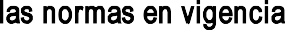 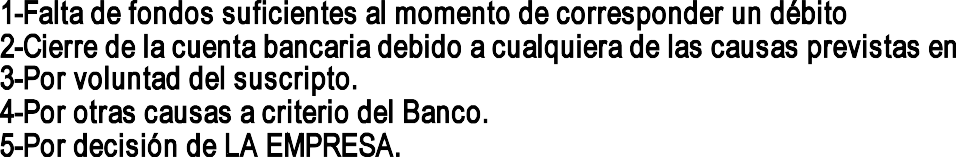 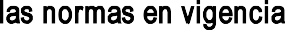 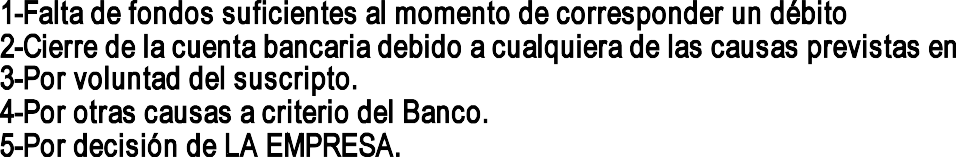 En mi carácter de titular de la cuenta arriba aludida, autorizo al Banco de la Nación Argentina a debitar el importe informado por LA EMPRESA/Mutual/Asociación correspondiente a ............................ y por todos  los  gastos  y consumos que haya realizado a través de la misma, careciendo  derecho  a  reclamo  alguno  al  Banco  sobre  los citados débitos.En Prueba de conformidad, y declarando conocer y aceptar los términos del presente convenio,firmo este ejemplar,en	, a los	del mes de	deFirma del Titular	                              Aclaración de Firma	              Tipo y N° de Documento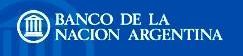 SISTEMA DE DEBITOS NACIONCARTA AUTORIZACIÓNSISTEMA DE DEBITOS NACIONCARTA AUTORIZACIÓNCasaCód. CasaEmpresa/Mutual/AsociaciónCUENTA CORRIENTE/CAJA DE AHORROS N° DE CUENTACUENTA CORRIENTE/CAJA DE AHORROS N° DE CUENTANúmero de cliente/Socio para LA EMPRESACUENTA CORRIENTE/CAJA DE AHORROS N° DE CUENTACUENTA CORRIENTE/CAJA DE AHORROS N° DE CUENTA